Муниципальное бюджетное дошкольное образовательное учреждение «Центр развития ребёнка» №85УТВЕРЖДАЮЗаведующая МБДОУ «ЦРР» детский сад №85 г. Владикавказа________________    Л.В. БазаеваКонспектНОД по ФЭМПобразовательной области «Познание»на тему: «Путешествие в математику»в подготовительной группеПодготовила:Цухишвили К.В.Воспитатель высшей категорииг. Владикавказ 2020Цель: Формирование элементарных математических представлений.ЗадачиОбучающие:Закрепить умение детей считать в пределах от 1 до 10 в прямом и обратном   порядке, умение называть число предыдущее и последующее названному числу.Закрепить знания детей о геометрических фигурах и ориентировку на плоскости;Закрепить знания о последовательности дней недели;Повторить структуру задачи.Закрепить умение детей составлять и решать простые, арифметические задачи, на сложение и вычитание в пределах 10 и правильно выбирать арифметическое действие при решении задач;Закрепить умение составлять число 7 из двух меньших чисел.Закрепить умение выделять в задаче условие, вопрос, ответ;Закрепить умение детей выкладывать числовые карточки в нужном порядке.Формировать навыки определения время по часам с точность до часа.Закрепить пространственные представления, умение ориентироваться на листе в клетку.Развивающие:Создать условия для развития логического мышления, сообразительности, внимания;Развивать мелкую моторику пальцев рук.Развивать смекалку, зрительную память, воображение;Способствовать формированию мыслительных операций, развитию речи, умению аргументировать свои высказывания.Воспитывающие:Воспитывать самостоятельность, умение понимать учебную задачу и выполнить ее самостоятельно;Воспитывать дружелюбие, сопереживание, доброжелательное отношение друг к другу.Побуждать детей давать ответы полными, распространенными предложениями;    Воспитывать интерес к математическим занятиям.Методы и приёмы: Практические: использование сюрпризных моментовНаглядные:(использование демонстрационного и раздаточного материала);Словесные:(напоминание, указание, вопросы, индивидуальные ответы детей);Словарная работа: активизировать в речи количественные и порядковые числительные, названия дней недели.Материалы и оборудование: «письмо», конверты с заданиями, счетные палочки, простые карандаши (по 1 на каждого ребёнка, карточки с заданиями), листочки в клеткуДемонстрационный материал:Цифры от 1 до 10, «Паровоз»,  набор геометрических фигур, пирамидка, картина с изображением бабочек и цветов, картинки с изображением овощей, карточки с цифрами, математическая лесенка, цветок «Ромашка» для закрепления знаний о составе чисел.Раздаточный материал:Карточки – цифры на каждого ребенка, комплект геометрических фигур на каждого ребенка, карточки с предметами, на каждого ребенка.Ход занятияРебята у нас сегодня гости давайте поздороваемся.Воспитатель. Утренний сборКолокольчик наш звенит, заливаетсяМальчики и девочки в круг собираются!В круг широкий, вижу я,Встали все мои друзья.Мы сейчас пойдем направо,А теперь пойдем налево,Топнем левою ногой,Щелкнем правою рукой.В центре круга соберемся,И на место все вернемся.Улыбнемся, подмигнем,И опять играть начнем.(Дети выполняют упражнения в соответствии с текстом.)Педагог: Воспитатель: Ребята, предлагаю вам послушать загадку, и определить какое занятие нам предстоит.ЗагадкаОна – царица всех наукБез неё мы – как без рукНаучит думать и решатьИ много действий совершать (математика) Правильно. Это  Математика очень важная и нужная наука.Педагог: Ребята! Прежде чем начнем наше занятие , нам нужно усвоить некоторые правила поведения. Я буду начинать говорить правило, а вы будете его заканчивать.- Ты сиди за партой стройно и веди себя … (ДОСТОЙНО)- Парта – это не кровать и на ней нельзя… (ЛЕЖАТЬ)- Ответить хочешь – не шуми, а только руку… (ПОДНИМИ)- Хорошо все вспомнили наши правила поведения на занятии.Логика образовательной деятельностиВоспитатель: - Ребята, сегодня, когда я пришла в детский сад, то увидела на столе вот эту коробку. Заглянула в неё и нашла письмо. А кто его написал, вы узнаете, если отгадаете загадку.Это кто, за очень странныйЧеловечек деревянный?На земле и под водойИщет ключик золотой,Всюду нос суёт он длинный.Кто же это? (Буратино) .Хотите узнать, о чём он пишет?Дети: Да!Чтение письма:«Дорогие ребята! Пожалуйста, помогите мне! Злой кот Базилио и лиса Алиса перехитрили меня и отобрали  мой золотой ключик, который я нёс папе Карло. А чтобы найти кота Базилио и лису Алису и забрать ключик мне нужно выполнить задания. Я боюсь. Что я не справлюсь.   Пожалуйста, помогите! Задания находятся в конверте в коробочке с письмом. Первое задание в конверте под номером 1.»Воспитатель: - Ну, что, ребята? Поможем Буратино?Дети: Да!Задание №1 .“Математическая разминка”1.Вспомнить порядковый счет от 10 до 1 2.Назовите соседей чисел 3,5,7,9 3.Угадайте число, живущее между числами 5 и 7, 4 и 6, 9 и 7, 5 и 34.Назовите предыдущее число чисел 3, 6, 8 5.Назовите последующее число чисел 2, 5, 9.6.Сколько ушей у двух кошек?(4) 7.Сколько дней в неделе? (7) 8. Сколько глаз у светофора? (3) 9. Сколько пальцев на одной руке? (5) 10. Сколько лап у двух собак? (8) 11. Сколько пальцев на двух руках? (10)  12. Сколько солнышек на небе ночью? (0) 13. Что длиннее неделя или месяц14. Что длиннее 1 час или 60 минут15. Сколько месяцев в году16. Назовите сказки, где упоминается цифра 7.17. Сколько всего частей в сутках, перечисли их18. Герои сказки «Три поросёнка» пришли в гости к героям сказки «Три медведя». Сколько их стало всех вместе?19. Что длиннее 12 месяцев или год20. Какой по счёту стояла кошка в сказке «Репка»? (5)Задание № 2.За столамиРабота с ножницами: Вырезать геометрические фигуры.Ориентировка на листе бумаги.Задание: 1. В Середину листа приклеить жёлтый  круг.2. В правом  верхнем углу  расположите красный квадрат.3. В левом нижнем  углу расположите зелёный квадрат.4. В правом нижнем  углу расположите прямоугольник.5. В левом верхнем углу синий квадрат.Молодцы с заданием справились. Уберите на край стола листочки с заданием, клей, салфетки.Задание № 3.  Состав числа «7». Игра «Ромашка».-Ребята, ветер сорвал листочки с цветочка и разбросал . Нам нужно собрать все листочки. Осталась одна середина и на ней обозначена цифры. Нам нужно собрать листочки, на которых, написаны числа и обозначают  состав числа 7.Задание №4. «Веселые задачки»Воспитатель: Нам предстоит с вами решить задачи.1. Пять ворон на крышу сели,Две еще к ним прилетели.Отвечайте быстро смело!Сколько всех их прилетело? (7)2.«На большом диване в ряд Куклы Танины сидят:2 матрёшки, Буратино,И весёлый Чиполлино.Помогите Танюшке. Сосчитать игрушки.3. Шесть весёлых медвежат,За малиной в лес спешат,Но один малыш устал,От товарищей отстал. А теперь ответ найди. Сколько мишек впереди?4. Росли две вербы, на каждой вербе – по две ветки. На каждой ветке 2 груши. Сколько всего груш? (Ни одной)5.Летела стая уток. Охотник выстрелил и убил одну утку. Сколько уток осталось? (Нисколько, остальные птицы улетели)6.Сколько рогов у 3-х коров? (6)Педагог:  Структура задач. Из каких частей состоит задача? Для этого соберем пирамидкуЧто такое условие? (Условие, это то, что уже известно)Что такое вопрос задачи? (Вопрос, это то, что нам неизвестно, и то, что нужно найти)Что такое решение задачи? (Решение, это то, что можно сложить, объединить, прибавить)Что такое ответ задачи? (Ответ задачи, это то, что получилось, и известно нам)- Послушайте задачу: “ На столе лежало 3 огурца и 2 помидора.Сколько всего овощей лежало на столе?”.Где в задачи условие? Условие, это то, что нам уже известно.(на столе лежало 3 огурца и 2 помидоры).Педагог: “Сколько всего овощей?”Ответы детей: Это вопрос задачи, это то, что нам неизвестно, то, что нужно найти.Педагог: Какое решение задачи? Что нужно сделать, чтобы узнать, сколько всего овощей?Ответы детей: Нужно сложить, объединить, прибавить: 3 + 2 = 5Педагог: Теперь можно ответить на вопрос задачи? Давайте проговорим ответ задачи полным предложением.Ответы детей: Всего 5 овощей.“Минутка для отдыха”«Ходят стрелочки по кругу».Здесь вам пригодятся знания о часах и времени.На ковре по кругу разложены карточки с цифрами от 1 до 12. Дети встают около карточек. Воспитатель стоит в центре и произносит вместе с детьми стихотворные слова.Мы - часы, наш точен ход,(Дети ходят по кругу, взявшись за руки.)Ходят стрелочки по кругуИ хотят догнать друг друга.Стрелки, стрелки, не спешите,Вы нам время подскажите!Дети останавливаются и садятсяс ближайшей карточкой рядом.Воспитатель. Пять часов!(Должны встать дети, сидящие возлекарточек с цифрами 5 и 12) .Игра повторяется несколько раз.- Вот мы немного отдохнули. Продолжаем наше занятие.Воспитатель:- А теперь откроем следующий конверт.Задание 5. А теперь я из конверта достаю самое последнее задание. Чтобы помочь  Буратино вернуть ключик. Нам ребятки, надо  нарисовать золотые ключики. На столе лежат листочки и следующее задание .Графический диктант «Ключик»Работа детей на листочках в клетку.Отправляем ключики в конверте с мл. воспитателем. Подводим итог занятия   1. Педагог: Ребята, наше занятие подошло к концу. Вам понравилось помогать Буратино?  Какие задания мы выполняли?  Покажите карточку того цвета, как вы себя оцениваете.(красный, синий. Зелёный). Трудно было, выполнять задания или нет.Ответы детей: подводят итог.Воспитатель: Какие молодцы! Я очень довольна вашими знаниями, все дети были очень внимательными, активными и старательными. Вы помогли Буратино в трудной ситуации и справились со всеми заданиями.ЗаключениеЗанятие прошло на должном уровне, дети с поставленными задачами справились. На занятии дети обобщили знания и закрепили умения по всему пройденному материалу: умение считать, сравнивать числа, решать примеры и простые арифметические задачи на сложение и вычитание.  На занятии были использованы различные виды игровой деятельности.Самоанализ занятия. На занятии присутствовало 18 детей с разным уровнем знаний. При построении и организации занятия были учтены индивидуальные особенности развития детей данной группы.Занятие проходило в форме математического путешествия с элементами сказки в оптимальном темпе, все части были связаны друг с другом.Уровень подготовки детей к усвоению поставленных задач был достаточен.Была проведена предварительная работа в разных видах деятельности.Для активизации работоспособности детей, снижения утомляемости применены следующие приемы: обязательная смена деятельности детей во время занятия, игровые моменты. Так же для достижения поставленных целей и задач, были применены следующие методы: словесный (художественное слово, наглядный, объяснительно – побуждающий, что помогло мотивировать процесс познания.Оказывала своевременную помощь в затруднительных моментах для детей. На занятии старалась поддерживать благоприятную психологическую атмосферу через заинтересованность детей, учет индивидуальных особенностей, опору на уже имеющиеся знания у детей.Считаю, что все поставленные задачи удалось реализовать. Дети были активны. Чувствовали себя раскрепощено, со всеми заданиями справились. Получили удовлетворение от достигнутых результатов.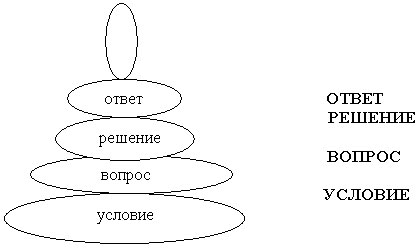 